ИзвещениеО внесении изменений в открытый конкурс № 049/ТВРЗ/2019Тамбовский ВРЗ АО «ВРМ» сообщает Вам о внесении изменений в конкурсную документацию открытого конкурса № 049/ТВРЗ/2019 на право заключения Договора на оказание транспортных услуг по доставке автомобильным транспортом колесных пар железнодорожного подвижного состава в 2019 году.Внести изменения в извещение к открытому конкурсу №049/ТВРЗ/2019,изложив его в следующей редакции:Тамбовский ВРЗ АО «ВРМ» проводит открытый конкурс № 049/ТВРЗ/2019  на право заключения Договора на оказание транспортных услуг по доставке автомобильным транспортом колесных пар железнодорожного подвижного состава в 2019 г.Извещение о проведении открытого конкурса № 049/ТВРЗ/2019 размещено на официальном сайте АО «ВРМ» www.vagonremmash.ru, (раздел «Тендеры») «03» июля 2019 г.Заказчиком открытого конкурса № 049/ТВРЗ/2019 является Тамбовский ВРЗ АО «ВРМ».Ответственным представителем Заказчика является ведущий инженер отдела материально-технического обеспечения Тамбовского ВРЗ АО «ВРМ» - Сычёва Анна Юрьевна, телефон: 8(4752)79-09-31, доб.309, адрес электронной почты au.sicheva@vagonremmash.ru. Предметом открытого конкурса № 049/ТВРЗ/2019 является оказание транспортных услуг по доставке автомобильным транспортом колесных пар железнодорожного подвижного состава в 2019 г.Предельная (максимальная) цена Договора составляет:-3 142 578 (три миллиона сто сорок две тысячи пятьсот семьдесят восемь) рублей 60 копеек - без учета НДС;-3 771 094 (три миллиона семьсот семьдесят одна тысяча девяносто четыре) рубля 32 копейки - включая НДС, 20 %.  Период оказания Услуг: с даты подписания Договора - до 31.12.2019 года.Адрес оказания Услуг:- г. Тамбов, пл. Мастерских, д.1;Объемы и перечень оказываемых Услуг, указаны в техническом задании конкурсной документации (раздел IV).Документация размещена в свободном доступе. Плата за предоставление документации не взимается.Конкурсные заявки на участие в открытом конкурсе № 049/ТВРЗ/2019 должны состоять из документов, представляемых в составе заявки по адресу: 392009 г. Тамбов, пл. Мастерских, д. 1. (в рабочие дни с 08:00 до 17:00, перерыв с 12:30 до 13:30, с проходной позвонить по тел. 8(4752) 79-09-31 доб. 309, ведущему инженеру отдела материально-технического обеспечения Тамбовского ВРЗ АО «ВРМ» Сычёвой Анне Юрьевне. Конкурсные заявки на участие в открытом конкурсе № 049/ТВРЗ/2019   предоставляются с момента размещения извещения о проведении открытого конкурса и конкурсной документации, и не позднее 10:00 часов московского времени «02» августа 2019 г.Вскрытие конкурсных заявок, представленных для участия в открытом конкурсе № 049/ТВРЗ/2019 состоится «02» августа 2019 г. в 14:00 часов московского времени по адресу: 392009 г. Тамбов, пл. Мастерских, д. 1. Рассмотрение конкурсных заявок осуществляется экспертной группой по адресу: 392009 г. Тамбов, пл. Мастерских, д. 1. «05» августа 2019 г.Подведение итогов открытого конкурса проводится по адресу: 392009 г. Тамбов, пл. Мастерских, д. 1. Итоги открытого конкурса подводятся «05» августа 2019 г.Победителем признается участник, предложивший лучшие условия. Конкурсная заявка, содержащая лучшие условия, определяется по итогам оценки и сопоставления заявок в порядке, предусмотренном в конкурсной документации.Участник, признанный победителем настоящего конкурса, должен подписать Договор не позднее 10 (десяти) дней со дня размещения информации об итогах открытого конкурса на официальном сайте АО «ВРМ» www.vagonremmash.ru (раздел «Тендеры»).Конкурсные заявки, не соответствующие требованиям, изложенным в конкурсной документации, могут быть отклонены. Открытый конкурс № 049/ТВРЗ/2019 может быть прекращен в любой момент до рассмотрения конкурсных заявок и принятия решения о допуске к участию в конкурсе без объяснения причин. Заказчик и организатор не несут при этом никакой ответственности перед любыми юридическими и физическими лицами, которым такое действие может принести убытки.В настоящее извещение и конкурсную документацию могут быть внесены изменения и дополнения.Разъяснения, а также дополнения и изменения, внесенные в конкурсную документацию, будут размещены на официальном сайте АО «ВРМ» www.vagonremmash.ru (раздел «Тендеры»).          Пункт 2.7.1. конкурсной документации изложить в следующей редакции:«Рассмотрение конкурсных заявок осуществляется экспертной группой по адресу: 392009, г. Тамбов, пл. Мастерских, д. 1. «05» августа 2019 г.»Пункт 2.9.2. конкурсной документации изложить в следующей редакции:«Подведение итогов открытого конкурса проводится по адресу: 392009, г. Тамбов, пл. Мастерских, д. 1. «05» августа 2019 г.»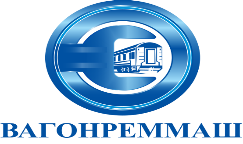 АКЦИОНЕРНОЕ ОБЩЕСТВО «ВАГОНРЕММАШ». Москва, наб. Академика Туполева, дом 15, корпус 2тел. (499) 550-28-90, факс (499) 550-28-96, www.vagonremmash.ru